Sommaire I-Contexte et JustificationLa famille est la cellule de base de toute société humaine, elle constitue la première et la plus importante institution dans la socialisation des individus et le canal optimal pour transmettre les valeurs, les connaissances et les compétences.Le nombre de familles marocaines passera de 7,1 millions en 2004 à 13,7 millions en 2050, soit en moyenne 177 000 familles chaque année.Malgré les différents changements socio-économiques et culturels qu’a connu la société marocaine, la famille garde toujours un rôle essentiel dans le processus de cohésion et de solidarité intergénérationnel. En fait, près de six personnes âgées sur dix vivent dans des familles élargies.Tout au long des cinq dernières décennies, la famille marocaine a connu des évolutions multiples et profondes dont les effets sont palpables, tant au niveau de sa structure qu’à celui du vécu de ses membres et des relations qui les lient les uns aux autres. L’orientation vers la famille nucléaire s’est accompagnée d’un recul au niveau de la solidarité qui renforçait auparavant la cohésion familiale, ajoutant à cela les répercussions de la transition démographique, marquée par le vieillissement de la population. En fait, selon le dernier recensement de l’habitat et de la population de 2014, les personnes âgés de 60 ans et plus représentaient près de 3,2 millions, ce nombre passerait en 2050 à plus de 10 millions selon les projections du HCP.Aussi, le rôle de la famille est également devenu limité dans l’éducation et l’inclusion sociale suite au passage de l'unité pédagogique référentielle à la diversité des canaux de socialisation,Dans ce contexte, et conformément aux dispositions constitutionnelles qui considèrent que « la famille, fondée sur le lien légal du mariage, est la cellule de base de la société », et que « L’Etat œuvre à garantir, par la loi, la protection de la famille sur les plans juridique, social et économique, de manière à garantir son unité, sa stabilité et sa préservation».Afin de mettre en œuvre les mesures du programme gouvernemental 2017-2021 qui met en exergue la protection et l'accompagnement de la famille pour restituer et renforcer  les rôles qui lui sont assignés, le Ministère de la Solidarité, du Développement Social, de l'Egalité et de la Famille, en sa qualité de département gouvernemental chargé de coordonner et de suivre la mise en œuvre des politiques et programmes nationaux liés à la protection de la famille, prévoit le lancement de cette consultation pour l’élaboration d’un cadre stratégique pour la protection de la famille, afin de répondre aux différentes  attentes  et défis  relatifs à  cette  importante institution, qui est la famille marocaine.II. Objectif général de la Consultation La présente consultation a pour objectif principal d’accompagner le ministère au niveau technique à l’élaboration du cadre stratégique pour la protection de la famille et ce,à  travers des consultations approfondies avec les différents acteurs et parties prenantes dans le domaine de la famille : départements gouvernementaux, les institutions nationales, les ONG, les professeurs universitaires et experts(e)s.III- Objectifs spécifiques du projet du cadre stratégique :Assurer la convergence entre les différents programmes et initiatives nationaux, dans le domaine de la protection de la famille ;Mettre en place un cadre d’orientation, de pilotage et de mise en œuvre des différents programmes et mesures liées à la protection et au soutien de la famille ;Établir des mécanismes de coordination, de suivi et d’évaluation ;IV-MéthodologieLa méthodologie proposée par le (la) consultant(e) comprendra :La revue documentaire permettant de dresser l’état des lieux de différentes initiatives existantes à l’échelon national en matière de la protection et la promotion de la famille ;Effectuer un benchmark relatif aux différentes expériences internationales, notamment de pays arabes et islamiques, dans le domaine de la protection de la famille ;Accompagner le Ministère dans ses concertations avec l’ensemble des acteurs et intervenants concernés par la promotion de la famille : Départements ministériels, institutions nationales, associations,   enseignants universitaires et autres partenaires du MSDSEF œuvrant dans le domaine, afin de collecter les différentes données et informations nécessaires pour répondre aux attentes et défis relevés ;Accompagner le Ministère dans l’organisation d’ateliers/focus groupes pour collecter, partager les données, se concerter et impliquer les différents acteurs et intervenants dans le domaine de la protection de la famille ;Accompagner le Ministère dans l’organisation d’un séminaire de validation du projet de cadre stratégique pour la promotion de la famille ;Elaborer un projet de document de cadre stratégique ;Une fois ce document de cadre stratégique validé, le (la) consultant(e) procédera à l’élaboration d’un projet de plan opérationnel contenant les mesures, les indicateurs et les estimations budgétaires pertinentes.V-Compétences requises :Cette consultation doit être conduite par un(e) consultant (e) ayant les compétences suivantes :Formation universitaire de haut niveau (Doctorat ou Master) en sciences sociales sciences sociales, ou psychologie, ou sciences de l’éducation, ou droits ; Bonne connaissance et expérience prouvées dans le domaine de la protection de la famille ;Expérience confirmée dans l’élaboration des stratégies et politiques sociales ;Connaissance dans le domaine juridique et politique sociale ;Bonnes compétences en matière de facilitation et d’animation ;Bonnes capacités d'analyse et de synthèse ;Excellentes capacités de communication et de rédaction en arabe et en français. Il est exigé en outre de l’expert(e), le respect de la diversité culturelle, du genre et des droits de l'Homme ainsi qu’une maitrise de l’utilisation de l’outil informatique (Word, Excel, power point...).VI-Livrables et durée de la consultationLes livrables attendus du de l’expert(e) sont : Une Note méthodologique prenant en considération l’approche, les étapes, les moyens proposés, les ressources mobilisées et le planning détaillant le déroulement de la prestation, ses différentes phases, ainsi que la démarche de concertation avec les acteurs concernés par cette consultation ;Rapports des consultations avec les partenaires, des ateliers / focus groupe et du séminaire de validation du cadre stratégique ;Rapport englobant l’ensemble du processus et recommandations, ainsi qu’un résumé exécutif en arabe et en français ;Document final du projet de cadre stratégique et du son projet de plan opérationnel ;Présentation PPT de synthèse sur le produit final en arabe en français (en anglais aussi serait souhaitable et appréciée) ;Les livrables doivent être rédigés en langue arabe et française et fournis sur support papier et support électronique (en 10 exemplaires).La mission est prévue pour une durée de 60 jours ouvrables. (Voir tableau ci-dessous)VII-Supervision de la consultation La consultation sera suivie et supervisée par un comité de suivi relevant du MSDSEF. Ce comité veillera au suivi de la consultation et veillera sur la validation des livrables.VIII- Calendrier de la mise en ouvre IX-Dossier de l’offreL’offre techniqueL’offre technique doit comprendre les éléments listés ci-après :  La méthodologie pour la réalisation de l’ensemble de la mission détaillée action par action ;Le planning de la réalisation de la mission ;Le CV actualisé du (de la) consultant(e) dûment signé;Les attestations de référence de missions similaires.L’offre financière  L’offre financière pour la prestation devra comprendre, en dirham (MAD), Hors taxes et en Toutes Taxes Comprises, un forfait d’honoraires total (y compris toutes autres charges liées à la réalisation des prestations). La proposition financière comprendra une ventilation de ce montant forfaitaire du nombre de jours ouvrables prévus.La logistique relative à l’organisation des ateliers étant à la charge du commanditaire de la consultation.Méthodologie d’évaluation des offresL’évaluation des offres sera faite en fonction d’une pondération des critères d'évaluation technique et financière.X -Evaluation de l’offre technique (pondération de 80% de la note globale)Un score technique (St) avec un maximum de 100 points est attribué à la proposition technique.Le score technique (St) sera attribué selon le tableau ci-dessous :Une offre qui ne répond pas aux critères d’éligibilité des TDR ou qui n’atteint pas le seuil technique minimal de qualification de 70 points sur 100 sera écartée à l’issue de cette première étape.XI- Evaluation de l’offre financière (pondération de 20% de la note globale)La proposition financière de l’offre économiquement la moins chère (Om) sera appréciée en fonction du prix global et de la cohérence dans la décomposition dudit prix global et recevra un score financier (Sf) de 100 points.Les scores financiers des autres offres (F) seront calculés selon la formule suivante : Sf = 100 x Om/FOm : l’offre économiquement la moins chèreF : Prix de l’offreXII - Evaluation Finale de l’offre globaleL’évaluation finale de l’offre sera faite en fonction d’une pondération des Critères d'évaluation Technique et Financière :Le score technique (St) et le score financier (Sf) de chaque offre seront ensuite combinés en un score global (Sg) par offre selon la répartition suivante :St = 80% de la note globale Sf = 20% de la note globale. Le score global attribué aux offres permettra un classement des offres par l’application de la formule suivante, qui déterminera l’offre la meilleure au regard des critères de sélection proposés pour la mission : Sg = (St x  80%) +  (Sf x 20%)Le Contrat sera adjugé à l’offre ayant obtenu le score global (Sg) le plus élevé. XIII-Procédure pour la soumission des offresLes candidats intéressés doivent adresser leur dossier de candidature par Email à l’adresse :secretariat.general@social.gov.maLe dossier doit obligatoirement contenir, sous peine de rejet toutes les pièces suivantes dument remplies, datées, signées:Une offre technique : Cette offre doit inclure le calendrier d’exécution proposé par le candidat.Une offre financièreTout dossier incomplet sera considéré comme irrecevable.Date de Clôture des soumissions : 24 Avril 2020 à 16 heures 30.L’activitéDuréeLancement prévue de la consultation3 Mai 2020 Elaboration et présentation de la note méthodologique et feuille de route.  4joursRéalisation de la revue documentaire10 joursRéunions avec les secteurs concernés et les acteurs clés15 joursRéalisation des ateliers et focus groupes 5 joursRédaction du premier draft du document de cadre stratégique15 joursRédaction du projet du plan opérationnel10 joursOrganisation du séminaire de validation du premier draft du cadre stratégique et son plan opérationnel 1 jourRemise du document final Date à déterminerEVALUATION TECHNIQUE   (max. 100 points) Réponse globale (20 points)Compréhension des tâches, les objectifs et l'exhaustivité et la cohérence de la réponse10Correspondance globale entre les exigences de TDR et la proposition 10Méthodologie et approche proposée (40 points)Qualité de l'approche proposée / méthodologie30Qualité du plan de travail proposé10Profil du candidat / Capacité technique (40 points)Pertinence du profil et de l'expérience de l’équipe chargée d’exécuter la mission  avec des projets similaires et selon les qualifications requises20La qualité des expériences précédentes de l’équipe. 20EVALUATION TECHNIQUE - Total des Points100EVALUATION FINANCIERE    (max. 100 points)Coût total estimé du contrat (incluant les frais de déplacement et toutes autres charges liées à la réalisation des prestations)100EVALUATION FINANCIERE - Total des Points100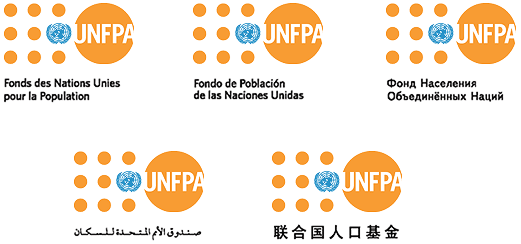 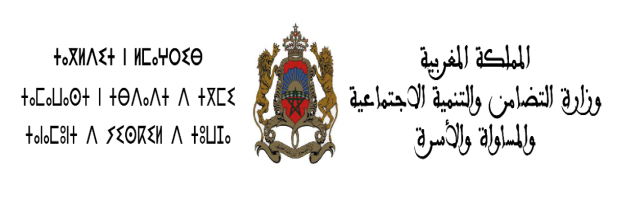 